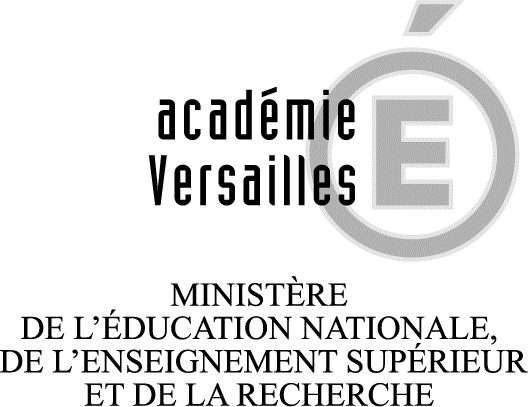 PROCES VERBAL D’INSTALLATION AESH MME / M.  MME / M.  MME / M.  affecté(e) par contrat, signé pour une durée de trois ans (du         /        /            au          /        /           ), affecté(e) par contrat, signé pour une durée de trois ans (du         /        /            au          /        /           ), affecté(e) par contrat, signé pour une durée de trois ans (du         /        /            au          /        /           ), en qualité de d’accompagnant des élèves en situation de handicap (AESH)en qualité de d’accompagnant des élèves en situation de handicap (AESH)en qualité de d’accompagnant des élèves en situation de handicap (AESH)dans l’établissement :RNE :adresse : a été installé(e) dans ses fonctions le             /            /              .Fait à                                                        ,   le             /            /              .         L’employeurL'intéressé(e)SignatureLe Directeur de l’école ou de l’EPLE d’affectationSignatureSignature (précédée de la mention manuscrite "lu et approuvé")